ส่วนที่ 3 :	แบบรายงานผลการดำเนินแผนงาน/โครงการ/กิจกรรม ที่ได้รับงบประมาณสนับสนุนจากกองทุนหลักประกันสุขภาพ (สำหรับผู้เสนอแผนงาน/โครงการ/กิจกรรม ลงรายละเอียดเมื่อเสร็จสิ้นการดำเนินงาน)ชื่อแผนงาน/โครงการ/กิจกรรม โครงการคัดกรองโรคเรื้อรังแบบเชิงรุกในชุมชน  รพ.สต.บ้านขัน1. ผลการดำเนินงาน พร้อม ภาพถ่าย 	จากการที่ รพ.สต.บ้านขันได้ดำเนินงานคัดกรองโรคเบาหวานและโรคความดันโลหิตสูง ในกลุ่มเสี่ยงที่มีอายุ 35 ปีขึ้นไป ในปีงบประมาณ 2565 พบว่า มีกลุ่มเสี่ยงสงสัยป่วยด้วยโรคเบาหวานและโรคความดันโลหิตสูง ร้อยละ 13.05 เพื่อเฝ้าระวังและส่งเสริมการปรับเปลี่ยนพฤติกรรมอย่างต่อเนื่อง รพ.สต.บ้านขัน ได้ดำเนินการ จัดซื้อ ชุดตรวจคัดกรองโรคเบาหวานพร้อมเข็มเจาะ จำนวน 62 ชุด  เป็นเงิน 19,840 บาท และจัดซื้อเครื่องวัดความดันแบบอัตโนมัติ จำนวน 2 เครื่อง เป็นเงิน 7,000 บาท รวมเป็นเงินทั้งสิ้น 26,840  (สองหมื่นหกพันแปดร้อยสี่สิบบาทถ้วน)  ได้จัดกิจกรรม คัดกรองโรคเบาหวานและโรคความดันโลหิตสูง ในกลุ่มเสี่ยงอายุมากกว่า 30 ปีขึ้นไป  ที่ศาลาหมู่บ้านของหมู่ที่ 2,4,8,9,12,13,14  กลุ่มเสี่ยง ได้รับการคัดกรองโรคเบาหวาน ร้อยละ 95.81  ได้รับคัดกรองโรคความดันโลหิตสูง ร้อยละ 94.96   กลุ่มป่วย ได้ให้ความรู้แก่ผู้ป่วยโรคความดันโลหิตสูงและโรคเบาหวานที่มารับบริการในคลินิกผู้ป่วยโรคเรื้อรัง เพื่อปรับเปลี่ยนพฤติกรรมการดูแลสุขภาพตนเอง  ผู้ป่วยโรคเบาหวาน ควบคุมระดับน้ำตาลได้ดี ร้อยละ 40.60    มีอัตราการเกิดโรคแทรกซ้อนเฉียบพลัน เพียง ร้อยละ 2.26   ผู้ป่วยโรคความดันโลหิตสูงควบคุมระดับความดันให้ดี ร้อยละ   57.68 กลุ่มสงสัยป่วยเบาหวานได้รับการตรวจคัดกรองซ้ำ ร้อยละ 98.16 กลุ่มสงสัยป่วยโรคความดันโลหิตสูงได้รับการติดตามร้อยละ 98.75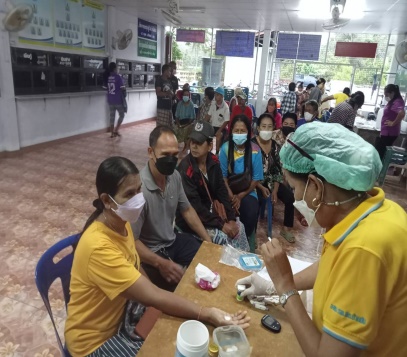 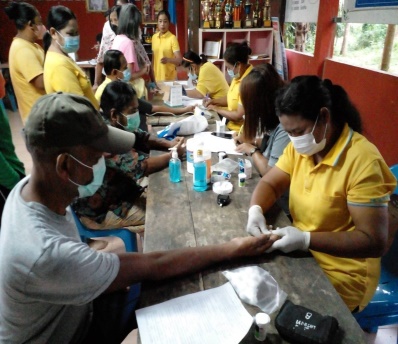 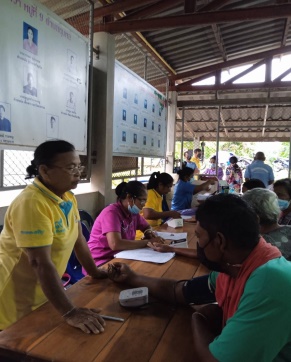 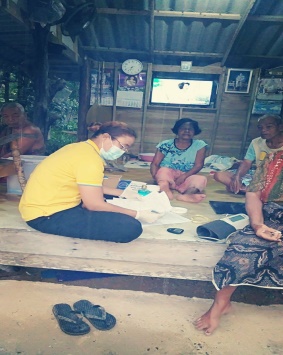 2. ผลสัมฤทธิ์ตามวัตถุประสงค์/ตัวชี้วัด   2.1 การบรรลุตามวัตถุประสงค์	บรรลุตามวัตถุประสงค์	 ไม่บรรลุตามวัตถุประสงค์  เพราะ ...............................................................................................................2.2 จำนวนผู้เข้าร่วมใน แผนงาน/โครงการ/กิจกรรม ..............................1,512............................... คน3. การเบิกจ่ายงบประมาณ	งบประมาณที่ได้รับการอนุมัติ	............................27,000 .... บาท	งบประมาณเบิกจ่ายจริง 		......................... 26,840  .... บาท   คิดเป็นร้อยละ .........99.41 ..............	งบประมาณเหลือส่งคืนกองทุนฯ	................................................. บาท   คิดเป็นร้อยละ ..............................4. ปัญหา/อุปสรรคในการดำเนินงาน	 ไม่มี	 มี		ปัญหา/อุปสรรค (ระบุ) ........................................................................................................................		แนวทางการแก้ไข (ระบุ) ......................................................................................................................ลงชื่อ  	 อารีย์  หนูกาฬ 		ผู้รายงาน                                                                    (นางสาวอารีย์  หนูกาฬ)                                   ตำแหน่ง   ผู้อำนวยการโรงพยาบาลส่งเสริมสุขภาพตำบลบ้านขัน            วันที่-เดือน-พ.ศ. 20  กันยายน 2566